Кубок города Мценска по мини-футболу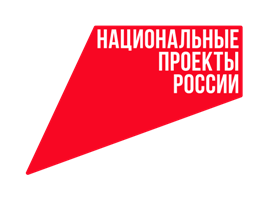 В минувшие выходные на базе Детско-юношеской спортивной школы состоялся Открытый  Кубок города Мценска по мини-футболу на призы Партии «Единая Россия среди команд девочек 2012 -2013 г.р.В турнире приняли участие 5 команд «Мценск», «ЮНИ» (г. Брянск), «ДФЦ А. Степина-ЮНИ» (г. Брянск),  «СШ Дзержинского района» (Калужская область), «ЖФК Тула» ( г. Тула).Лидером соревнований стала команда «ЮНИ», на 2-ом и 3-ем месте - «СШ Дзержинского района» и «ЖФК Тула». Кубки, медали и грамоты футболистам вручили  заместитель главы администрации города Мценска по социальным вопросам Екатерина Павлова, начальник отдела по работе с молодежью, физической культуре и спорту администрации города Мценска Дмитрий Ларин и представители футбольной команды  «ОрелГУ- КПРФ» Наталья Пацекина и Швендески Жозеф (Кики).- В октябре этого года, благодаря реализации проекта «Спорт-норма жизни» национального проекта «Демография» в нашем городе впервые открылась секция футбола для девочек.  Сегодня, юные футболистки уже сражались за мяч и отстаивали честь города Мценска, - отметил Дмитрий Ларин. – Безусловно, любое соревнование это испытание и хороший опыт. Я уверен, впереди у наших юных футболисток еще не один турнир и блистательная победа. 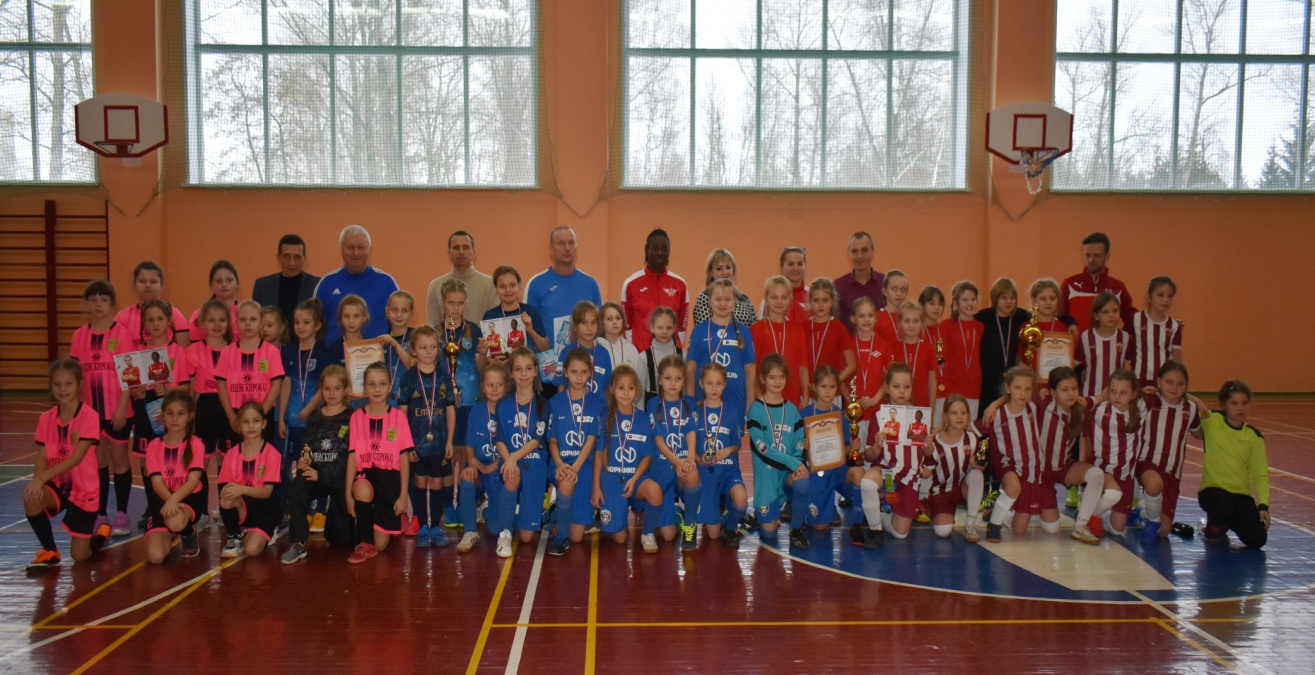 